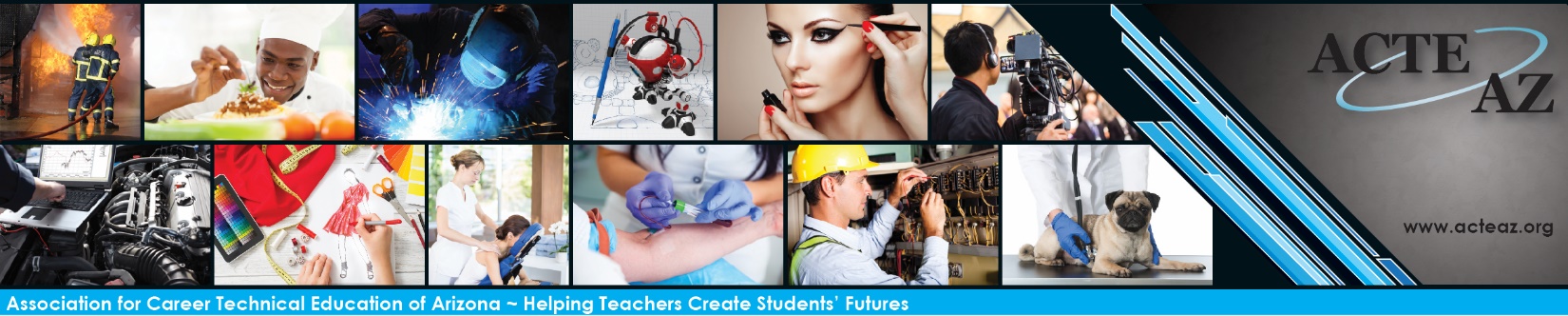 Outstanding CTE Junior High Teacher of the Year AwardPurpose
This award recognizes ACTEAZ Junior High CTE professionals at the school level who have demonstrated leadership in ensuring teacher and student success and have made significant contributions toward innovative, unique and effective Career and Technical Education programs.Eligibility
All candidates must be a CTE Junior high teacher at the time of the initial nomination for a minimum of three years. Candidates must be members of ACTEAZ for three years for consideration at the state level.High Quality CTE
In considering responses to the prompts below, please consider ACTE’s framework High Quality CTE Framework.  Is the candidate employed as a current Junior high teacher at the time of initial nomination?  Minimum 3 years. (Possible Points – 0)

How many years has candidate been an ACTEAZ member?  Minimum 3 years. (Possible Points – 0)

Note:   You can contact shellyyork@acteaz.org or at 623-826-6399, if you do not know the answer.

How has candidate shown evidence of innovative programs and/or significant accomplishments in CTE? (Possible Points – 25)
How has candidate shown evidence of professional development? (Participation in ACTE, ACTEAZ, affiliate organizations, or other organizations) (Possible Points – 25)
How has candidate shown evidence of encouraging student leadership development? (Possible Points – 25)How has candidate demonstrated community involvement and collaboration in one of the following: post-secondary, community service, advisory committees? (Possible Points – 25)